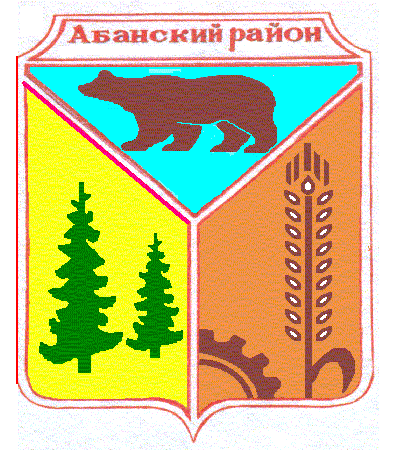 ВОЗНЕСЕНСКИЙ СЕЛЬСКИЙ СОВЕТ ДЕПУТАТОВ АБАНСКОГО РАЙОНА КРАСНОЯРСКОГО КРАЯРЕШЕНИЕ26.11.2018                                 с. Вознесенка                                   № 32-84Р                                                                                                                                (В редакции решений от 29.05.2019 № 36-95Р, от 29.11.2019 № 41-109Р, от 24.03.2023 № 27-83Р)О налоге на имущество физических лицВ соответствии с главой 32 Налогового кодекса Российской Федерации, Федеральным законом от 06.10.2003 № 131-ФЗ «Об общих принципах организации местного самоуправления в Российской Федерации», Законом Красноярского края № 6-2108 от 01.11.2018 «Об установлении единой даты начала применения на территории Красноярского края порядка определения налоговой базы по налогу на имущество физических лиц исходя из кадастровой стоимости объектов налогообложения», руководствуясь Уставом Вознесенского сельсовета Абанского района Красноярского края, Вознесенский сельский Совет депутатов РЕШИЛ:1. Установить налог на имущество физических лиц на территории Вознесенского сельсовета Абанского района Красноярского края .         2. Налоговые ставки устанавливаются в следующих размерах от кадастровой стоимости:(п.2. в редакции Решения Вознесенского сельского Совета депутатов от 29.05.2019 №36-95Р)(пп.1.7.п.2. в редакции Решения Вознесенского сельского Совета депутатов от 29.11.2019 №41-109Р)  2.1. Налоговые льготы: Установить, что право на налоговые льготы, не предусмотренные Налоговым кодексом Российской Федерации, имеют следующие категории налогоплательщиков:- участники специальной военной операции на территориях Украины, Донецкой Народной Республики, Луганской Народной Республики, Запорожской области и Херсонской области.Налоговая льгота предоставляется в размере подлежащей уплате налогоплательщиком суммы налога в отношении объекта налогообложения, находящегося в собственности налогоплательщика и не используемого налогоплательщиком в предпринимательской деятельности.При определении подлежащей уплате налогоплательщиком суммы налога налоговая льгота предоставляется в отношении одного объекта налогообложения каждого вида по выбору налогоплательщика вне зависимости от количества оснований для применения налоговых льгот.Налоговая льгота предоставляется в отношении следующих видов объектов налогообложения:- квартира, часть квартиры или комната;- жилой дом или часть жилого дома;- гараж или машино-место..(введен Решением Вознесенского сельского Совета депутатов от 24.03.2023 №27-83Р )  3. Признать утратившими силу Решение Вознесенского сельского Совета депутатов от 10.11.2014 № 48-116Р «О налоге на имущество физических лиц».4. Настоящее решение вступает в силу не ранее чем по истечении одного месяца со дня его официального опубликования и не ранее 1-го числа очередного налогового периода по налогу на имущество физических лиц. 5. В отношении налоговых периодов по налогу на имущество истекших до 1 января 2019 года применяется Решение Вознесенского сельского Совета депутатов от 10.11.2014 № 48-116Р «О налоге на имущество физических лиц», действующее до дня вступления в силу настоящего решения.Глава  Вознесенского сельсовета                                     Р.Н.Левкова№ 
п/пОбъект налогообложенияНалоговая ставка (в процентах)1.Объект налогообложения, кадастровая стоимость которого не превышает 300 миллионов рублей (включительно):1.1.жилой дом (часть жилого дома);0,11.2.квартира (часть квартиры);0,11.3.комната;0,11.4.объект незавершенного строительства в случае, если проектируемым назначением такого объекта является жилой дом;0,11.5.единый недвижимый комплекс, в состав которого входит хотя бы один жилой дом;0,11.6.гараж, машино-место, в том числе расположенный в объектах налогообложения, указанных в подпункте 2 пункта 2 статьи 406 Налогового кодекса РФ;0,11.7.хозяйственное строение или сооружение, площадь которого не превышает 50 квадратных метров и которое расположено на земельном участке, для ведения личного подсобного хозяйства,  огородничества, садоводства или индивидуального жилищного строительства;0,12.Объект налогообложения, кадастровая стоимость которого превышает 300 миллионов рублей, а также объект налогообложения, включенный в перечень , определяемый в соответствии с пунктом 7 статьи 378.2 Налогового кодекса РФ, в отношении объектов налогообложения, предусмотренных абзацем вторым пункта 10 статьи 378.2 Налогового кодекса РФ.23.Прочие объекты налогообложения0,5